Пленум Межправительственной научно-политической 
платформы по биоразнообразию и экосистемным услугамДевятая сессияБонн, Германия, 3-9 июля 2022 годаПункт 6 предварительной повестки дня*Финансовая и бюджетная основа ПлатформыФинансовая и бюджетная основа Межправительственной научно-политической платформы по биоразнообразию и экосистемным услугам	Записка секретариатаВведение1.	В пункте 1 решения МПБЭУ-8/4 о финансовой и бюджетной основе Пленум Межправительственной научно-политической платформы по биоразнообразию и экосистемным услугам (МПБЭУ) предложил заявлять о взносах и вносить взносы в целевой фонд МПБЭУ, в том числе в натуральной форме, правительствам, органам Организации Объединенных Наций, Глобальному экологическому фонду, другим межправительственным организациям, заинтересованным сторонам и другим субъектам, имеющим соответствующие возможности, включая региональные организации экономической интеграции, частный сектор и фонды, для поддержки работы МПБЭУ. В разделе I настоящей записки содержится информация о полученных денежных взносах и помощи в натуральной форме, а также приведены примеры мероприятий, которые будут реализованы в поддержку мандата МПБЭУ.2.	В пункте 2 того же решения Пленум поручил Исполнительному секретарю под руководством Бюро представить Пленуму на его девятой сессии доклад о расходах за 2021 год. Соответственно, эти расходы представлены в разделе II настоящей записки в сопоставлении с пересмотренным бюджетом на 2021 год в размере 5 674 428 долл. США, утвержденным Пленумом в пункте 3 решения МПБЭУ-8/4.3.	В пункте 4 того же решения Пленум утвердил бюджет на 2022 год в размере 9 882 675 долл. США. В разделе III представлен пересмотренный бюджет на 2022 год, а также бюджет на 2023 год и предварительный бюджет на 2024 год. Дополнительная информация о суммах, предусмотренных в предлагаемых бюджетах на 2022, 2023 и 2024 годы в связи с программой работы, представлена в документе IPBES/9/INF/24. 4.	В разделе IV настоящей записки приводятся обзор общих расходов МПБЭУ и смета средств, которые еще предстоит привлечь для осуществления программы работы на период до конца 2024 года. По оценкам, средства, имевшиеся на 1 января 2022 года, составили 10,9 млн долл. США. С учетом полученных взносов и объявленных взносов по состоянию на 9 марта 2022 года и исходя из предположения, что с учетом ожидаемых взносов и объявленных взносов годовые поступления составят 5,5 млн долл. США, делается вывод, что для покрытия расходов в 2022 и 2023 годах будет иметься достаточно средств, но на конец 2024 года останется отрицательное сальдо в размере 2,2 млн долл. США, из чего следует, что для покрытия расходов по предварительному бюджету на 2024 год понадобится привлечь дополнительно 2,2 млн долл. США. Однако если принять во внимание среднегодовую экономию в размере 1,3 млн долл. США, то на конец 2024 года будет иметься положительное сальдо в размере 1,7 млн долл. США, и дополнительные средства привлекать не потребуется.5.	В пункте 2 решения МПБЭУ-8/4 Пленум также поручил Исполнительному секретарю под руководством Бюро активизировать усилия, чтобы побудить членов МПБЭУ объявлять о взносах и вносить взносы в целевой фонд МПБЭУ, включая взносы в натуральной форме, и представить Пленуму на его девятой сессии доклад о мероприятиях, связанных с мобилизацией средств. В пункте 8 того же решения Пленум далее поручил Бюро при содействии Исполнительного секретаря представить Пленуму на его девятой сессии доклад о применении пунктов 7 a), 7 b) и 7 c) решения в отношении признания доноров МПБЭУ. Соответственно, в разделе V настоящей записки представлен доклад о ходе осуществления стратегии привлечения средств (раздел V (A)) и краткий доклад о применении пунктов 7 a), 7 b) и 7 c) в отношении признания доноров МПБЭУ (раздел V (B)).6.	Наконец, в пункте 6 того же решения Пленум поручил Исполнительному секретарю под руководством Бюро изучить опыт проведения онлайновых совещаний и других методов работы в онлайн-режиме, представить предложения по повышению эффективности и результативности способов работы МПБЭУ, включая последствия для бюджета, с учетом необходимости обеспечения полного и эффективного участия членов, экспертов и заинтересованных сторон, и представить доклад об этом Пленуму на его девятой сессии. Секретариат подготовил такой доклад в рамках документа IPBES/9/11, который будет рассмотрен Пленумом в рамках пункта 9 «Повышение эффективности Платформы».	I.	Положение дел со взносами в денежной и натуральной форме для Платформы	A.	Взносы в целевой фонд7.	В таблице 1 приводится информация о положении дел по состоянию на 23 марта 2022 года в отношении денежных взносов в целевой фонд, полученных и объявленных в период с 2018 года, от правительств (часть 1) и прочих доноров (часть 2) и о доходе от средств целевого фонда за тот же период (часть 3). 8.	В 2021 году в целевой фонд МПБЭУ поступило 5,6 млн долл. США.9.	Взносы других доноров, информация о которых приводится в разделе 2 таблицы 1, соответствовали предложению Пленума, содержащемуся в пункте 1 решения МПБЭУ-7/4, и были приняты Бюро после проведения процедуры всесторонней проверки, требуемой политикой Программы Организации Объединенных наций по окружающей среде (ЮНЕП) в отношении партнерств. Взносы и объявленные взносы других доноров, включая частный сектор, составляют 1,6 млн долл. США на период 2018-2024 годов. Сюда входит сумма в размере 45 045 долл. США, присужденная МПБЭУ как получателю премии в области защиты здоровья планеты, врученной Фондом принца Монако Альбера II в области биоразнообразия в 2021 году. 10.	В таблице 1 также показана отрицательная сумма в размере 8856 долл. США за 2021 год по статье «Инвестиционные и прочие доходы». Это соответствует потерям инвестиционного дохода МПБЭУ в 2021 году в результате общего снижения доходности объединенного инвестиционного портфеля Организации Объединенных и снижения рыночной стоимости некоторых инвестиций.11.	В части 1 таблицы 2 приводятся данные о целевых взносах, полученных в денежной форме, и об объявленных взносах для мероприятий, являющихся частью утвержденной программы работы и утвержденного бюджета, на период 2018-2023 годов. Эти взносы и объявленные взносы составляют 2,1 млн долл. США за весь этот период. Они включены в суммы, указанные в таблице 1, что помечено сноской к таблице 1, и были сделаны в соответствии с финансовыми процедурами МПБЭУ, изложенными в решениях МПБЭУ-2/7 и МПБЭУ-3/2.12.	В части 2 таблицы 2 показаны дополнительные целевые взносы, полученные в денежной форме, и объявленные взносы в поддержку проведения мероприятий, относящихся к программе работы, но не включенных в утвержденный бюджет. Эти взносы и объявленные взносы составили 0,7 млн долл. США на период 2018-2023 годов.	B.	Взносы в натуральной форме13.	В таблице 3 показаны взносы в натуральной форме, полученные в 2021 году, а также их соответствующая сумма в долларах США, заявленные или, когда это возможно, рассчитанные на основе эквивалентных расходов в программе работы, если таковые имеются. Эти взносы в натуральной форме в сумме 1,6 млн долл. США представляют собой поддержку, предоставляемую соответствующим донором напрямую, т.е. не проходящую через целевой фонд, и относящуюся к утвержденным и включенным в смету мероприятиям, запланированным в рамках программы работы (часть 1), и мероприятиям, организованным в поддержку программы работы, таким как техническая поддержка, конференционные помещения и поддержка на местах (часть 2).14.	В дополнение к суммам, указанным в таблице 3, вклад в натуральной форме экспертов разных стран мира (включая экспертов, участвующих в проведении оценок и в работе целевых групп, а также членов Бюро и Многодисциплинарной группы экспертов), которые трудятся на безвозмездной основе и посвящают этому 10-20 процентов своего рабочего времени, в деятельность МПБЭУ в 2021 году оценивается в диапазоне от 3,2 млн долл. США до 6,3 млн долл. США. Общий вклад, который приходится на такие безвозмездные услуги, оказанные с 2014 года, составляет, по оценкам, от 32,2 до 64,4 млн долл. США, что сравнимо с суммой общих денежных поступлений в целевой фонд в этот же период (46,6 млн долл. США). 15.	В 2021 и 2022 годах МПБЭУ продолжала выступать катализатором проведения мероприятий в поддержку своих целей и задач, в частности в области формирования новых знаний и создания потенциала. В таблице 4 приводятся известные секретариату примеры организации проведения исследований или мероприятий по созданию потенциала на сумму 130 млн долл. США в 2021-2022 годах. Более полный список с дополнительным перечнем менее крупных проектов размещен на сайте МПБЭУ.16.	Наконец, в 2021 и 2022 годах правительствами и заинтересованными сторонами было организовано множество мероприятий с целью информирования широкого круга аудиторий о различных аспектах работы МПБЭУ на национальном, региональном и международном уровнях. Эти мероприятия в значительной степени способствовали повышению уровня информированности об МПБЭУ и вовлеченности в ее работу. МПБЭУ работает над отражением таких мероприятий в материалах на своем веб-сайте, а также над признанием их и информированием о них в социальных сетях.Таблица 1
Положение дел с полученными взносами в денежной форме и объявленными взносами в период с 1 января 2018 года по 31 декабря 2024 года (по состоянию на 23 марта 2022 года) 
(долл. США)	a 	Взнос донора включает в себя целевые компоненты. Более подробную информацию см. в таблице 2, часть 1.	b 	Инвестиционные доходы, получаемые в результате размещения свободных денежных ресурсов ЮНЕП. Таблица 2
Полученные целевые взносы в денежной форме и объявленные взносы на период 2018-2023 годов 
(долл. США)Таблица 3
Взносы в натуральной форме, полученные в 2021 году 
(долл. США)	Сокращение: ЮНЕСКО – Организация Объединенных Наций по вопросам образования, науки и культуры.Таблица 4
Примеры мероприятий, реализованных при содействии Межправительственной научно-политической платформы по биоразнообразию и экосистемным услугам в 2021 и 2022 годах 
(млн долл. США)Сокращения: «БЭУ-нэт» – Сеть по биоразнообразию и экосистемным услугам; ПРООН – Программа развития Организации Объединенных Наций; Water JPI – Инициатива совместной разработки программ по воде «Проблемы с водой в изменяющемся мире». 	II.		Итоговые расходы в 2021 году17.	В таблице 5 показаны итоговые расходы в 2021 году в сопоставлении с пересмотренным бюджетом на 2021 год в размере 5 674 428 долл. США, утвержденным Пленумом на его восьмой сессии (решение МПБЭУ-8/4). Итоговые расходы в 2021 году составили 4,0 млн долл. США, что представляет собой экономию в сумме 1,7 млн долл. США по сравнению с бюджетом, утвержденным Пленумом. Это было достигнуто за счет экономии по следующим статьям:a)	совещания органов МПБЭУ (0,3 млн долл. США), в частности, конференционное обслуживание;b)	программа работы (0,8 млн долл. США), обусловленная, в частности, созданием групп технической поддержки для проведения оценки по вопросам преобразовательных изменений и оценки совокупности в 2022 году вместо 2021 года; проведение совещания по составлению для директивных органов резюме оценки по вопросам устойчивого использования диких видов в гибридном формате; перенос форума по вопросам создания потенциала с 2021 на 2022 год; и проведение совещаний целевых групп по вопросам сценариев и моделей и по вопросам знаний и данных в онлайн-режиме; c)	расходы на персонал и оперативные расходы секретариата (0,4 млн долл. США).Таблица 5 
Итоговые расходы за 2021 год 
(долл. США) 	III.	Предлагаемые бюджеты на 2022-2024 годы 	A.	Пересмотренный бюджет на 2022 год18.	В решении МПБЭУ-8/4 Пленум утвердил предварительный бюджет на 2022 год в размере 9 882 675 долл. США, как указано в таблице 9 приложения к этому решению. Бюджет предусматривал реализацию программы работы в двух частях: часть А, соответствующая трем оценкам, начатым в ходе первой программы работы, и часть В, соответствующая мероприятиям, утвержденным Пленумом на его восьмой сессии в рамках скользящей программы работы на период до 2030 года. В таблице 6 представлен предлагаемый пересмотренный бюджет на 2022 год наряду с бюджетом на 2022 год, утвержденным Пленумом на его восьмой сессии. Предлагаемый пересмотренный бюджет составляет 9,2 млн долл. США, что на 0,7 млн долл. США меньше бюджета, утвержденного на Пленуме. Информация о конкретных изменениях изложена в пунктах ниже. Таблица 6 
Пересмотренный бюджет на 2022 год 
(долл. США)	1.	Совещания органов МПБЭУ19.	Была добавлена сумма в размере 140 000 долл. США для покрытия примерно 10 процентов расходов, связанных с местом проведения девятой сессии Пленума, а остальная сумма была покрыта за счет взноса в натуральной форме правительства Германии.20.	В рамках ряда усилий, направленных на то, чтобы в большей степени полагаться на работу в удаленном режиме, Многодисциплинарная группа экспертов и Бюро постановили проводить ежегодно одно очное заседание и одно заседание в онлайн-режиме вместо двух очных заседаний. Это приводит к сокращению бюджета на 120 450 долл. США в год. 	2.	Осуществление программы работы	a)	Часть А: Первая программа работы21.	Предлагается внести корректировки в часть А, что в совокупности приведет к сокращению расходов на 19 500 долл. США, чтобы отразить изменения в сроках и расходах по трем проводимым оценкам в результате пандемии и решение о проведении девятой сессии Пленума в июле вместо марта 2022 года. Корректировки, о которых идет речь, следующие:a)	Результат 3 b) ii) первой рабочей программы МПБЭУ: оценка по вопросам инвазивных чужеродных видов. Расходы были сокращены на 69 750 долл. США, что отражает экономию, возникшую в результате замены третьего совещания авторов гибридным совещанием, предусматривающим поездки только сопредседателей и ведущих авторов-координаторов, частично компенсированную добавлением совещания по подготовке резюме для директивных органов и переносом части расходов на оформление, составление макета, распространение и информационно-просветительскую работу с 2023 на 2022 год в преддверии начала оценки в 2023 году (IPBES/9/INF/24, таблица A-1).b)	Результат 3 b) iii) первой рабочей программы МПБЭУ: Оценка по вопросам устойчивого использования диких видов. Расходы были увеличены на 1500 долл. США, чтобы отразить фактические расходы на проведение совещания по подготовке резюме для директивных органов (проведено в январе 2022 года), точное число экспертов, участвующих в девятой сессии Пленума, и расходы, связанные с группой технической поддержки (IPBES/9/INF/24, таблица A-2).c)	Результат 3 d) первой рабочей программы МПБЭУ: Оценка по вопросам ценностей. Расходы были увеличены на 48 750 долл. США, чтобы отразить точное число экспертов, участвующих в девятой сессии Пленума, и расходы, связанные с группой технической поддержки (IPBES/9/INF/24, таблица A-3).	b)	Часть B: Скользящая программа работы на период до 2030 года22.	Предлагается сократить бюджет по части В на 0,8 млн долл. США с учетом следующих корректировок: a)	Цель 1 по оценке по вопросам знаний: i)	Результат 1 a): Тематическая оценка по вопросам взаимосвязей между биоразнообразием, водными ресурсами, продовольствием и здоровьем (оценка совокупности). Расходы были сокращены на 368 080 долл. США, чтобы отразить точное число авторов, получающих поддержку от МПБЭУ, и тот факт, что второе совещание авторов и следующее непосредственно за ним совещание по подготовке резюме для директивных органов были перенесены с 2022 на 2023 год из-за задержек, вызванных пандемией (IPBES/9/INF/24, таблица B-1).ii)	Результат 1 c): Оценка по вопросам определяющих факторов преобразовательных изменений. Расходы были сокращены на 48 750 долл. США c целью учета точного числа авторов, получающих поддержку от МПБЭУ (IPBES/9/INF/24, таблица B-2).b)	Цель 2 по созданию потенциала:Цели 2 a): Активизация обучения и участия, 2 b): Содействие доступу; 2 c): Укрепление национального и регионального потенциала. Расходы были сокращены на 244 800 долл. США с целью отразить тот факт, что диалог с национальными координаторами МПБЭУ и форум МПБЭУ по вопросам создания потенциала будут проводиться в онлайн-режиме (IPBES/9/INF/24, таблица B-6).c)	Цель 3 по укреплению основ знаний:Цель 3 b): Более широкое признание систем знаний коренного и местного населения и работа с ними. Расходы были сокращены на 98 000 долл. США, чтобы отразить тот факт, что второй диалог по вопросам знаний коренного и местного населения для оценки совокупности был перенесен на 2023 год, а также отразить фактические расходы, связанные с диалогом по второму внешнему обзору оценки по вопросам инвазивных чужеродных видов, который был проведен в онлайн-режиме с устным переводом, а не в очном формате (IPBES/9/INF/24, таблица B-8).d)	Цель 4 по поддержке политики:i)	Цель 4 a): Углубленная работа в области инструментов политики, инструментов и методологий поддержки политики. Расходы были сокращены на 5000 долл. США, чтобы отразить запланированные мероприятия целевой группы (IPBES/9/INF/24, таблица B-9).ii)	Цель 4 b): Углубленная работа в области сценариев и моделей биоразнообразия и экосистемных функций и услуг. Расходы были сокращены на 38 000 долл. США для учета запланированных мероприятий целевой группы и поддержки в натуральной форме, полученной для проведения мероприятий целевой группы и совещания целевой группы (IPBES/9/INF/24, таблица B-10).	3.	Секретариат23.	Бюро предлагает добавить одну должность в существующее штатное расписание секретариата и реклассифицировать одну существующую должность, как указано ниже:a)	добавляется должность специалиста на уровне С-2 для младшего специалиста по вопросам общественной информации для выполнения обязанностей, связанных с планированием, коммуникацией и связью с «традиционными» средствами массовой информации (особенно с печатными и вещательными СМИ) и дальнейшего изучения возможностей расширения охвата и воздействия информационных мероприятий МПБЭУ. Эта должность рассматривается в качестве приоритетной для обеспечения роста и успешного использования традиционных СМИ, достигнутого за прошедшие четыре года, особенно после опубликования Доклада о глобальной оценке. Ежегодные стандартные расходы составят 130 700 долл. США;b)	реклассифицируется должность руководителя отдела информационного обеспечения с уровня С-4 до уровня С-5 с учетом возросших стратегических, оперативных и управленческих обязанностей вследствие очень значительного расширения функций секретариата, связанных с информационным обеспечением и привлечением к участию заинтересованных сторон. Уровень экспертных знаний и лидерства, который теперь требуется для координации, планирования проектов, их осуществления и последующей деятельности, соответствует более высокому классу должности. Эта реклассификация приведет к ежегодным дополнительным расходам в размере 4700 долл. США.c)	органиграмма секретариата МПБЭУ приведена ниже на странице 20.24.	Кроме того, Бюро представит контактной группе по бюджету дальнейшие кадровые изменения, которые будет предложено ввести в действие после десятой сессии Пленума.25.	Пересмотренные общие расходы секретариата в 2022 году были увеличены на 154 375 долл. США, чтобы отразить изменения, предложенные в вышеуказанном пункте, и увеличение стандартных расходов на содержание персонала Организации Объединенных Наций в 2022 году. Расходы на содержание нанятого персонала были пропорционально рассчитаны исходя из ожидаемого срока найма.	B.	Бюджет на 2023 год26.	В решении МПБЭУ-8/4 Пленум утвердил предварительный бюджет на 2023 год в размере 9 860 670 долл. США, как указано в таблице 10 приложения к этому решению. В таблице 7 представлен пересмотренный бюджет, предложенный на 2023 год, наряду с предварительным бюджетом на 2023 год, утвержденным Пленумом на его восьмой сессии. Предлагаемый пересмотренный бюджет, составляющий 10,1 млн долл. США, на 0,2 млн долл. США превышает предварительный бюджет, утвержденный Пленумом. Информация о конкретных изменениях изложена в пунктах ниже. Таблица 7 
Бюджет на 2023 год 
(долл. США)	1.	Совещания органов МПБЭУ27.	Как и в 2022 году, Междисциплинарная группа экспертов и Бюро постановили проводить ежегодно одно очное заседание и одно заседание в онлайн-режиме вместо двух очных заседаний. Это позволяет сократить расходы на 120 450 долл. США. 	2.	Осуществление программы работы	a)	Часть А: Первая программа работы28.	Предлагается сократить расходы на часть А программы работы, касающуюся оценки по вопросам инвазивных чужеродных видов, на 50 000 долл. США в результате выделения этой суммы в 2022 году на первоначальные расходы, связанные с оформлением, составлением макета, распространением и информационно-просветительской работой в преддверии начала проведения оценки (IPBES/9/INF/24, таблица A-1).	b)	Часть B: Скользящая программа работы на период до 2030 года29.	Предлагается внести следующие корректировки в часть В программы работы, что соответствует общему сокращению на 0,2 млн долл. США:a)	Цель 1 по оценке по вопросам знаний: i)	Результат 1 a): Тематическая оценка по вопросам взаимосвязей между биоразнообразием, водными ресурсами, продовольствием и здоровьем (оценка совокупности). Расходы были увеличены на 114 800 долл. США. Внесенные изменения включают проведение второго совещания авторов и связанного с ним совещания по подготовке резюме для директивных органов в 2023, а не в 2022 году, а также перенос третьего совещания авторов на 2024 год; учет точного числа авторов, получающих поддержку от МПБЭУ; и учет расходов на группу технической поддержки (IPBES/9/INF/24, таблица B-1).ii)	Результат 1 c): Оценка по вопросам преобразовательных изменений. Расходы были снижены на 396 250 долл. США. Внесенные изменения включают перенос третьего совещания авторов с 2023 на 2024 год и учет точного числа авторов, получающих поддержку от МПБЭУ (IPBES/9/INF/24, таблица B-2).iii)	Результат 1 d): Оценка по вопросам хозяйственной деятельности и биоразнообразия. Расходы отражают допущение, что эта оценка начнется после десятой сессии Пленума (2023 год). Расходы были увеличены на 5750 долл. США. Внесенные изменения включают проведение совещания комитета по вопросам управления в онлайн-режиме и добавление совещания по подготовке резюме для директивных органов (IPBES/9/INF/24, таблица B-3).iv)	Результат 1 e): Вторая глобальная оценка по вопросам биоразнообразия и экосистемных услуг. Включен бюджет на проведение совещания по аналитическим исследованиям в размере 145 000 долл. США (IPBES/9/INF/24, таблица B-4).b)	Цель 2 по созданию потенциала:Цели 2 a): Активизация обучения и участия; 2 b): Содействие доступу; 2 c): Укрепление национального и регионального потенциала. Расходы были сокращены на 236 500 долл. США с учетом ряда корректировок, включая проведение диалогов с национальными координаторами МПБЭУ в онлайн-режиме (IPBES/9/INF/24, таблица B-6).c)	Цель 3 по укреплению основ знаний:i)	Цель 3 a): Углубленная работа в области знаний и данных. Расходы были увеличены на 25 000 долл. США для отражения корректировки расходов на техническую поддержку (IPBES/9/INF/24, таблица B-7).ii)	Цель 3 b): Более широкое признание систем знаний коренного и местного населения и работа с ними. Расходы были увеличены на 134 000 долл. США, что соответствует переносу второго диалога по знаниям коренного и местного населения для оценки совокупности с 2022 на 2023 год и добавлению третьих диалогов для оценки совокупности и для оценки по вопросам преобразовательных изменений (IPBES/9/INF/24, таблица B-8).d)	Цель 4 по поддержке политики:Цель 4 b): Углубленная работа в области сценариев и моделей биоразнообразия и экосистемных функций и услуг. Расходы были увеличены на 11 000 долл. США, чтобы отразить запланированные мероприятия целевой группы (IPBES/9/INF/24, таблица B-10).	3.	Секретариат30.	Расходы секретариата, включая расходы на содержание персонала и эксплуатационные расходы секретариата, были увеличены на 0,6 млн долл. США, чтобы отразить изменения в штатном расписании секретариата, предлагаемые к осуществлению начиная с 2022 года, и увеличение стандартных расходов на содержание персонала Организации Объединенных Наций. 	C.	Предварительный бюджет на 2024 год31.	Предварительный бюджет на 2024 год, представленный в таблице 8, составляет 10,3 млн долл. США. Он был установлен с учетом корректировок на 2022 и 2023 годы, описанных в разделах III (A) и III (B) настоящей записки. Таблица 8 
Предварительный бюджет на 2024 год 
(долл. США)32.	Расходы на скользящую рабочую программу на период до 2030 года включают следующие результаты и цели:a)	Цель 1 по оценке по вопросам знаний: i)	Результат 1 a): Заключительный год тематической оценки по вопросам взаимосвязей между биоразнообразием, водой, продовольствием и здоровьем, включая третье совещание авторов и участие в одиннадцатой сессии Пленума. Предусмотренная в бюджете сумма: 946 050 долл. США (IPBES/9/INF/24, таблица B-1); ii)	Результат 1 a): Заключительный год тематической оценки по вопросам определяющих факторов преобразовательных изменений, включая третье совещание авторов и участие в одиннадцатой сессии Пленума. Предусмотренная в бюджете сумма: 622 750 долл. США (IPBES/9/INF/24, таблица B-2);iii)	Результат 1 d): Оценка по вопросам хозяйственной деятельности и биоразнообразия, включая второе совещание авторов. Предусмотренная в бюджете сумма: 490 000 долл. США (IPBES/9/INF/24, таблица B-3);b)	Цель 2 по созданию потенциала:Цели 2 a): Активизация обучения и участия; 2 b): Содействие доступу; 2 c): Укрепление национального и регионального потенциала. Предусмотренная в бюджете сумма: 748 000 долл. США (IPBES/9/INF/24, таблица B-6);c)	Цель 3 по укреплению основ знаний:i)	Цель 3 a): Углубленная работа в области знаний и данных. Предусмотренная в бюджете сумма: 303 000 долл. США (IPBES/9/INF/24, таблица B-7);ii)	Цель 3 b): Более широкое признание систем знаний коренного и местного населения и работа с ними. Предусмотренная в бюджете сумма: 255 000 долл. США (IPBES/9/INF/24, таблица B-8);d)	Цель 4 по поддержке политики:i)	Цель 4 a): Углубленная работа в области инструментов политики, инструментов и методологий поддержки политики. Предусмотренная в бюджете сумма: 244 000 долл. США (IPBES/9/INF/24, таблица B-9);ii)	Цель 4 b): Углубленная работа в области сценариев и моделей биоразнообразия и экосистемных функций и услуг. Предусмотренная в бюджете сумма: 271 000 долл. США (IPBES/9/INF/24, таблица B-10);iii)	Цель 4 c): Углубленная работа по вопросам разнообразных ценностей. Эта работа будет выполняться новой целевой группой в случае ее утверждения Пленумом на его десятой сессии (2023 год). Предусмотренная в бюджете сумма: 235 000 долл. США (IPBES/9/INF/24, таблица B-11);e)	Цель 5 по информационному обеспечению и привлечению к участию:i)	Цель 5 a): Укрепление информационного обеспечения. Предусмотренная в бюджете сумма: 250 000 долл. США (IPBES/9/INF/24, таблица B-12);ii)	Цель 5 c): Укрепление взаимодействия с заинтересованными сторонами. Предусмотренная в бюджете сумма: 30 000 долл. США (IPBES/9/INF/24, таблица B-12);33.	В дополнение к осуществлению программы работы предварительный бюджет на 2024 год включает расходы на проведение одиннадцатой сессии Пленума, предварительно запланированной на октябрь 2024 года, и расходы на содержание персонала с учетом корректировок, предложенных на 2022 год. Органиграмма секретариата МПБЭУа a 	Синий цвет соответствует новой должности и реклассификации, предложенной в пересмотренном бюджете на 2022 год.	IV.	Общий обзор расходов Платформы и оценка объема средств, которые потребуется привлечь	A.	Общий обзор расходов Платформы 34.	Годовые расходы на 2022, 2023 и 2024 годы составляют 9,2 млн долл. США , 10,1 млн долл. и 10,3 млн долл. США, соответственно. Исходя из опыта предыдущих лет и не учитывая пандемию, можно ожидать, что среднегодовая экономия составит 1,3 млн долл. США. 	B.	Оценка объема средств, которые потребуется привлечь35.	В соответствии с информацией ЮНЕП о денежных средствах, имевшихся в целевом фонде по состоянию на 1 января 2022 года, сметный остаток денежных средств на 31 декабря 2021 года составлял 10,9 млн долл. США. Данный остаток используется в таблице 9 для оценки совокупного остатка имеющихся средств за 2022-2024 годы.Таблица 9
Общая потребность в денежных средствах для Платформы и сметный совокупный остаток имеющихся средств за период 2022-2024 годов 
(млн долл. США)36.	В таблице 9 предполагается, что среднегодовые поступления составят 5,5 млн долл. США. Если это предположение оправдается, то целевой фонд сможет покрыть сметные расходы на 2022 год, и на конец 2022 года останется неизрасходованный остаток средств в сумме 7,2 млн долл. США. Целевой фонд сможет покрыть сметные расходы на 2023 год с неизрасходованным остатком средств к концу 2023 года в сумме 2,6 млн долл. США. Однако в 2024 году необходимо будет привлечь еще 2,2 млн долл. США, чтобы покрыть расходы на предварительный бюджет на этот год. 37.	С учетом упомянутой выше среднегодовой экономии в размере 1,3 млн долл. США, сметный остаток средств на конец 2024 года является положительным и составляет 1,7 млн долл. США.	V.	Стратегия привлечения средств	A.	Ход осуществления стратегии привлечения средств38.	В настоящем разделе описываются меры, принятые секретариатом в ответ на запрос, содержащийся в пункте 2 решения МПБЭУ-8/4, а также другими сторонами во исполнение предложения, содержащегося в пункте 1 того же решения, и в соответствии со стратегией привлечения средств, утвержденной в решении МПБЭУ-5/6. 39.	Правительство Франции согласилось оказать щедрую поддержку МПБЭУ, предоставив руководителя отдела развития, осуществляющего в составе секретариата МПБЭУ стратегию привлечения средств. Эта поддержка, первоначально запланированная на двухлетний период (с февраля 2018 года по февраль 2020 года), была продлена на два года и семь месяцев, до конца августа 2022 года. 40.	После восьмой сессии Пленума секретариат продолжил взаимодействие с существующими донорами и поиск новых доноров, ориентируясь, в частности, на филантропические фонды и компании. В онлайн-режиме были проведены совещания с потенциальными донорами, отвечающими критериям, связанным с их экологическими обязательствами и характеристикой риска. 41.	В 2021-2022 годах сокращение бюджета, затронувшее многие компании, и невозможность организации мероприятий по привлечению средств продолжали оказывать негативное влияние на деятельность по привлечению средств.42.	Что касается полученных взносов, то в период с 2018 по 2022 год восемь неправительственных доноров внесли сумму в размере 1,3 млн долл. США, как показано в таблице 1, часть 2. Это включало две полученные МПБЭУ награды: премия Фонда принца Монако Альбера II, полученная в 2021 году, и премия «Win Win Gothenburg Sustainability Award» (Гётеборгская премия в области устойчивого развития), полученная в 2020 году. Это также включало взносы в 2022 году от трех новых доноров: Фонда Билла и Мелинды Гейтс, «AКСА» и Фонда «BNP-Paribas». Секретариат также сосредоточился на развитии значимого взаимодействия с существующими донорами. Группа «Керинг», которая внесла единовременный нецелевой взнос в 2019 году, вносила запланированные ежегодные взносы в 2020, 2021 и 2022 годах. Все взносы со стороны частного сектора были приняты Бюро после проведения всесторонней проверки, предусмотренной политикой ЮНЕП в отношении партнерств. Кроме того, в соответствии с пунктом 7 c) решения МПБЭУ-8/4 о финансовой и бюджетной основе, новые доноры были перечислены на веб-сайте МПБЭУ после получения согласия Бюро. 43.	Помимо взносов, полученных от доноров частного сектора, обязательства на период с 2022 по 2024 год на общую сумму 0,2 млн долл. США взяли на себя Фонд «BNP Paribas», «AКСA» и «H&M».44.	В целом, усилия по мобилизации средств, направленные на неправительственных доноров, на данный момент принесли в общей сложности 1,6 млн долл. США на период 2018-2024 годов, включая полученные и объявленные взносы. 45.	Параллельно с мероприятиями по поиску секретариат продолжал работу по повышению информированности частного сектора о деятельности МПБЭУ, в том числе путем распространения среди компаний частного сектора приглашения предлагать кандидатуры экспертов для оказания помощи в проведении аналитического исследования для методологической оценки по вопросам хозяйственной деятельности и биоразнообразия.	B.	Доклад о признании доноров 46.	Данный раздел подготовлен в ответ на поручение Пленума, содержащееся в пункте 8 решения МПБЭУ-8/4, о том, чтобы Бюро при содействии Исполнительного секретаря представило на девятой сессии пленарного заседания доклад о применении пунктов 7 a), 7 b) и 7 c) решения МПБЭУ-8/4 в отношении признания доноров МПБЭУ. 47.	Пункт 7 a) гласит, что «логотипы и названия доноров, относящихся к негосударственному сектору или неправительственным заинтересованным сторонам, не могут размещаться в докладах и других информационных продуктах Межправительственной научно-политической платформы по биоразнообразию и экосистемным услугам». 48.	Секретариат строго соблюдает пункт 7 a) в своей деятельности по привлечению средств. Хотя потенциальные доноры часто называют появление их логотипа на докладе МПБЭУ важным преимуществом, следует отметить, что запрет на это не оказал негативного влияния ни на одно пожертвование. Секретариат разработал несколько значимых способов взаимодействия с донорами, таких как приглашение представителя донора рассказать об их деятельности в области биоразнообразия в рамках серии подкастов МПБЭУ или на совещаниях с участием заинтересованных сторон МПБЭУ, или выступление Исполнительного секретаря с информацией о работе МПБЭУ на мероприятиях, организованных донором.49.	Пункт 7 b) гласит, что все вносящие финансовые взносы в целевой фонд доноры, включая частный сектор и неправительственные заинтересованные субъекты, будут перечислены в докладе о бюджете.50.	Для восьмой сессии Пленума (документ IPBES/8/5) в таблицу 1 в разделе документа о положении с денежными взносами и помощью в натуральной форме МПБЭУ после части 1 таблицы, посвященной взносам правительств, была добавлена часть 2, посвященная «прочим донорам» (см. также приложение к решению МПБЭУ-8/4, таблица 1). Таблица 1 настоящей записки также содержит часть 2, где указаны взносы и объявленные взносы доноров из частного сектора. 51.	Пункт 7 c) гласит, что все доноры, вносящие финансовые взносы в целевой фонд, включая частный сектор и неправительственные заинтересованные субъекты, могут быть перечислены на веб-сайте МПБЭУ при согласии Бюро.52.	Соответственно, на своем семнадцатом совещании в октябре 2021 года Бюро рассмотрело и утвердило включение одного нового донора в список, размещенный на веб-сайте МПБЭУ, после завершения всесторонней проверки и выполнения всех административных требований, включая подписание соглашения между ЮНЕП и донором. Включение в список доноров на веб-сайте МПБЭУ считается важным для неправительственных доноров, поскольку это единственный способ публичного признания со стороны МПБЭУ своих доноров, учитывая, что таблица 1 бюджетного документа не является легкодоступной для неправительственных доноров.ОРГАНИЗАЦИЯ
ОБЪЕДИНЕННЫХ 
НАЦИЙОРГАНИЗАЦИЯ
ОБЪЕДИНЕННЫХ 
НАЦИЙ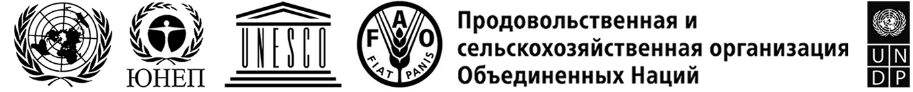 BESIPBES/9/5IPBES/9/5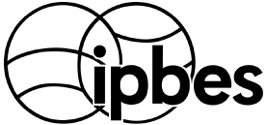 Межправительственная 
научно-политическая платформа по биоразнообразию и экосистемным услугамМежправительственная 
научно-политическая платформа по биоразнообразию и экосистемным услугамDistr.: General
6 April 2022Russian
Original: EnglishDistr.: General
6 April 2022Russian
Original: EnglishПолученные взносыПолученные взносыПолученные взносыПолученные взносыПолученные взносыОбъявленные взносыОбъявленные взносыОбъявленные взносыОбъявленные взносы2018 год2019 год2020 год2021 год2022 год2022 год2023 год2024 год Всего объявленных взносов1. ПравительстваАвстралия–––30 000–73 260––73 260Австрия17 123–22 22216 892–––––Бельгия77 19373 66173 85374 324–––––Болгария2 3232 2732 1982 427–––––Канадаа 25 58330 31231 26031 216–31 397––31 397Чили13 00012 75111 00012 053–––––Китай200 000200 000180 000180 000–––––Дания–29 908–––––––Эстония–5 0442 3892 326–––––Европейский союз–2 155 333–1 223 321–1 257 097––1 257 097Финляндия 11 69622 72723 69723 866–––––Францияа844 838416 343503 897290 687–133 82066 910–200 730Германияa1 457 2671 242 9161 109 3611 266 363558 036608 2731 216 5451 216 5453 041 363Япония 190 454166 428193 181193 181189 814––––Латвия4 22711 37711 94712 165–––––Люксембург17 04511 123–9 558–––––Нидерланды715 072–225 225–––––Новая Зеландия17 04716 557–34 92016 995––––Норвегия665 417324 585290 757372 715––––Республика Кореяа–123 378–––––––Словакия––23 895––––––Испания–––93 826–44 643––44 643Швецияа253 128161 339159 502173 261–158 831––158 831Швейцария 84 00072 65184 34471 809–––––Соединенное Королевство Великобритании и Северной Ирландии650 214502 060269 830244 494407 550––––Соединенные Штаты Америки495 000497 759497 000750 000–––––Промежуточный итог 15 025 5566 793 5963 490 3335 334 6281 172 3952 307 3201 283 4551 216 545 4 807 3202. Прочие доноры«Акса СА» (AXA S.A.)––––184 009–94 382–94 382Фонд Билла и Мелинды Гейтса––––286 740––––Фонд BNP Paribas––––45 40322 52322 52322 52367 568«Геннес и Мауритц Гбц АБ» (H & M Hennes и Mauritz Gbc AB)––44 01445 732–45 62045 620–91 241«Керинг СА» (Kering S.A.)–131 291143 369143 369134 831––––Лаборатории биологии растений «Ив Роше» (Laboratoires de Biologie Vegetale Yves Rocher S.A.)11 48111 161–––––––Премия Фонда князя Монако Альбера II–––45 045–––––Премия «Win Gothenburg Sustainability Award» (Гётеборгская премия в области устойчивого развития)––113 663––––––Промежуточный итог 211 481142 452301 047234 146650 98368 143162 52522 523253 190Промежуточный итог (1+2)5 037 0376 936 0483 791 3795 568 7741 823 3782 375 4631 445 9801 239 0685 060 5113. Инвестиционные и прочие доходыb158 546217 091179 314(8 856)Итого (1+2+3)5 195 5837 153 1393 970 6935 559 9181 823 3782 375 4631 445 9801 239 0685 060 511Правительство/ учреждениеВид деятельностиВид поддержкиПолученные взносыПолученные взносыПолученные взносыПолученные взносыПолученные взносыОбъявленные взносыОбъявленные взносыОбъявленные взносыПравительство/ учреждениеВид деятельностиВид поддержки2018 год2019 год2020 год2021 год2022 год2022 год2023 годВсего объявленных взносов1 Целевые взносы, полученные в денежной форме в поддержку утвержденной программы работы1 Целевые взносы, полученные в денежной форме в поддержку утвержденной программы работы1 Целевые взносы, полученные в денежной форме в поддержку утвержденной программы работы1 Целевые взносы, полученные в денежной форме в поддержку утвержденной программы работы1 Целевые взносы, полученные в денежной форме в поддержку утвержденной программы работы1 Целевые взносы, полученные в денежной форме в поддержку утвержденной программы работы1 Целевые взносы, полученные в денежной форме в поддержку утвержденной программы работы1 Целевые взносы, полученные в денежной форме в поддержку утвержденной программы работы1.1 Целевые взносы, полученные от правительств в денежной форме в поддержку утвержденной программы работы 1.1 Целевые взносы, полученные от правительств в денежной форме в поддержку утвержденной программы работы 1.1 Целевые взносы, полученные от правительств в денежной форме в поддержку утвержденной программы работы 1.1 Целевые взносы, полученные от правительств в денежной форме в поддержку утвержденной программы работы 1.1 Целевые взносы, полученные от правительств в денежной форме в поддержку утвержденной программы работы 1.1 Целевые взносы, полученные от правительств в денежной форме в поддержку утвержденной программы работы 1.1 Целевые взносы, полученные от правительств в денежной форме в поддержку утвержденной программы работы 1.1 Целевые взносы, полученные от правительств в денежной форме в поддержку утвержденной программы работы КанадаПоддержка программы работыПоддержка для итоговых материалов25 58330 31231 26031 21630 326–30 326ФинляндияПоддержка программы работыПоддержка для итоговых материалов–––23 866––––Франция (Французское управление по вопросам биоразнообразия)Поддержка глобальной оценки Поддержка для итоговых материалов102 74071 903––––––Франция (Французское управление по вопросам биоразнообразия)Поддержка тематической оценки по вопросам инвазивных чужеродных видовПоддержка для итоговых материалов–79 545116 959–––64 65464 654Франция (Французское управление по вопросам биоразнообразия)Поддержка тематической оценки по вопросам ценностей Поддержка для итоговых материалов84 54155 74158 480––64 654–64 654Франция (Французское управление по вопросам биоразнообразия)Поддержка тематической оценки по вопросам устойчивого использования диких видов Поддержка для итоговых материалов84 54155 74158 480––64 654–64 654Германия Поддержка в покрытии расходов на оплату услуг консультанта уровня С-3 для группы технической поддержки глобальной оценкиРасходы на содержание персонала102 10873 594––––––Германия Поддержка в покрытии расходов в связи с должностью помощника по информационным системамРасходы на содержание персонала–51 500–103 000––––Германия Поддержка участников шестой сессии ПленумаПоддержка участников149 068–––––––Германия Третье совещание авторов для глобальной оценкиМесто проведения и логистика6 269–––––––Республика КореяСовещание целевой группы по вопросам знаний и данныхПоддержка участников123 378–––––––ШвецияПоддержка участия членов Многодисциплинарной группы экспертов из развивающихся странПоддержка участников84 603–––––––Промежуточный итог 1.1762 831418 336265 179158 082–159 63464 654224 2881.2 Целевые взносы, полученные от других доноров в денежной форме в поддержку утвержденной программы работы1.2 Целевые взносы, полученные от других доноров в денежной форме в поддержку утвержденной программы работы1.2 Целевые взносы, полученные от других доноров в денежной форме в поддержку утвержденной программы работы1.2 Целевые взносы, полученные от других доноров в денежной форме в поддержку утвержденной программы работы1.2 Целевые взносы, полученные от других доноров в денежной форме в поддержку утвержденной программы работы1.2 Целевые взносы, полученные от других доноров в денежной форме в поддержку утвержденной программы работы1.2 Целевые взносы, полученные от других доноров в денежной форме в поддержку утвержденной программы работы1.2 Целевые взносы, полученные от других доноров в денежной форме в поддержку утвержденной программы работыФонд Билла и Мелинды ГейтсПоддержка рабочей программы – оценка совокупностиРасходы на содержание персонала––––286 740–– –Промежуточный итог 1.2––––286 740–––Итого 1762 831418 336265 179158 082286 740159 63464 654224 2882. Целевые взносы, полученные денежными средствами, в поддержку деятельности, имеющей отношение к программе работы, но не включенные в утвержденный бюджет2. Целевые взносы, полученные денежными средствами, в поддержку деятельности, имеющей отношение к программе работы, но не включенные в утвержденный бюджет2. Целевые взносы, полученные денежными средствами, в поддержку деятельности, имеющей отношение к программе работы, но не включенные в утвержденный бюджет2. Целевые взносы, полученные денежными средствами, в поддержку деятельности, имеющей отношение к программе работы, но не включенные в утвержденный бюджет2. Целевые взносы, полученные денежными средствами, в поддержку деятельности, имеющей отношение к программе работы, но не включенные в утвержденный бюджет2. Целевые взносы, полученные денежными средствами, в поддержку деятельности, имеющей отношение к программе работы, но не включенные в утвержденный бюджет2. Целевые взносы, полученные денежными средствами, в поддержку деятельности, имеющей отношение к программе работы, но не включенные в утвержденный бюджет2. Целевые взносы, полученные денежными средствами, в поддержку деятельности, имеющей отношение к программе работы, но не включенные в утвержденный бюджет2. Целевые взносы, полученные денежными средствами, в поддержку деятельности, имеющей отношение к программе работы, но не включенные в утвержденный бюджет2. Целевые взносы, полученные денежными средствами, в поддержку деятельности, имеющей отношение к программе работы, но не включенные в утвержденный бюджет2. Целевые взносы, полученные денежными средствами, в поддержку деятельности, имеющей отношение к программе работы, но не включенные в утвержденный бюджетКолумбияПоддержка МПБЭУ-5 в Медельине, Колумбия, в обеспечении конференционного обслуживания и поездок сотрудниковПоддержка совещаний325 065–––––––ФранцияПоддержка МПБЭУ-7 в Париже, Франция, в обеспечении конференционного обслуживания и поездок сотрудниковПоддержка совещаний–265 114––––––ГерманияПоддержка в покрытии расходов в связи с должностью помощника по информационным системамРасходы на содержание персонала30 000–––––––ГерманияПоддержка семинара МПБЭУ по биоразнообразию и пандемиямПоддержка совещаний––38 664–––––НорвегияПоддержка семинара МГЭИК-МПБЭУ по климату и биоразнообразиюПоддержка совещаний––39 325–––––Промежуточный итог 2355 065265 11477 989–––––Итого (1+2)1 117 896683 450343 168158 082286 740159 63464 654244 288Правительство/учреждениеВид деятельностиВид поддержкиРасчетная стоимость1. Прямая поддержка, оказываемая утвержденным и имеющим смету мероприятиям в рамках программы работы1. Прямая поддержка, оказываемая утвержденным и имеющим смету мероприятиям в рамках программы работы1. Прямая поддержка, оказываемая утвержденным и имеющим смету мероприятиям в рамках программы работы1. Прямая поддержка, оказываемая утвержденным и имеющим смету мероприятиям в рамках программы работыМексиканский национальный автономный университетГруппа технической поддержки для оценки по вопросам ценностейРасходы на персонал, содержание служебных помещений и общие оперативные расходы13 000 Министерство окружающей среды, ЯпонияГруппа технической поддержки для оценки по вопросам инвазивных чужеродных видовРасходы на персонал, содержание служебных помещений и общие оперативные расходы220 000Фонд исследований в области биоразнообразия и Французское управление по вопросам биоразнообразия, ФранцияГруппа технической поддержки для оценки по вопросам устойчивого использования диких видовРасходы на персонал, содержание служебных помещений и общие оперативные расходы70 000Фонд исследований в области биоразнообразияСеминар для дальнейшего содействия составлению резюме для директивных органов оценки по вопросам устойчивого использования диких видовМесто проведения и логистика3 500ЮНЕСКОГруппа технической поддержки целевой группы по вопросам знаний коренного и местного населения Расходы на персонал, содержание служебных помещений и общие оперативные расходы150 000Семинар для дальнейшего содействия составлению резюме для директивных органов оценки по вопросам устойчивого использования диких видовМесто проведения и логистика1 500Устный перевод для диалога по вопросам знаний коренного и местного населения для оценки по вопросам устойчивого использования диких видовЛогистические издержки2 000Зенкенбергское общество по изучению природы, ГерманияГруппа технической поддержки целевой группы по вопросам знаний и данныхРасходы на персонал, содержание служебных помещений и общие оперативные расходы105 000Сеть «Биодиверса» (BiodivERsA) и Фонд исследований в области биоразнообразия, ФранцияГруппа технической поддержки целевой группы по вопросам знаний и данныхРасходы на персонал, содержание служебных помещений и общие оперативные расходы27 000Правительство НидерландовГруппа технической поддержки целевой группы по вопросам сценариев и моделей биоразнообразия и экосистемных услугРасходы на персонал, содержание служебных помещений и общие оперативные расходы127 000Нидерландское агентство по оценке окружающей среды (ПБЛ)Группа технической поддержки целевой группы по вопросам сценариев и моделей биоразнообразия и экосистемных услугРасходы, связанные с проведением дискуссионных семинаров-практикумов по вопросам сценариев и моделей20 000Правительство НорвегииГруппа технической поддержки целевой группы по вопросам создания потенциала Расходы на персонал, содержание служебных помещений и общие оперативные расходы 300 000Министерство иностранных дел, Франция Техническая поддержка для осуществления стратегии МПБЭУ по мобилизации средств Расходы на содержание персонала279 800ЮНЕППрикомандирование в секретариат МПБЭУ специалиста по программам уровня С-4Расходы на содержание персонала211 200Промежуточный итог 11 530 000 2. Поддержка дополнительных мероприятий, организованных в целях поддержки программы работы2. Поддержка дополнительных мероприятий, организованных в целях поддержки программы работыМеждународный союз охраны природы и природных ресурсовПоддержка для привлечения к участию заинтересованных сторонТехническая поддержка71 000Промежуточный итог 271 000Итого (1+2)1 601 000Правительство-донор/ учреждение-донорРуководитель проектаВид деятельностиРасчетная стоимость Формирование новых знаний Формирование новых знаний Формирование новых знаний Формирование новых знаний Европейский союз («Горизонт Европа»)Европейский союзПять конкурсов предложений в поддержку проведения МПБЭУ оценок взаимосвязей и преобразовательных изменений 38,8Европейский союз («Горизонт Европа»)Европейский союзКонкурс предложений в поддержку проведения МПБЭУ оценки по вопросам хозяйственной деятельности и биоразнообразия5,5Европейский союз («Горизонт Европа»)Европейский союзКонкурс предложений по содействию установлению научно-политических связей с МПБЭУ в контексте новой стратегии Европейского союза по биоразнообразию на период до 2030 года14,2Сеть «Биодиверса» и инициатива по совместной разработке программ по воде (Water JPI) с Европейской комиссиейСеть «Биодиверса» и инициатива по совместной разработке программ по воде (Water JPI)Совместный конкурс предложений об исследованиях по теме «Сохранение и восстановление деградировавших экосистем и их биоразнообразия, включая водные системы» на основе региональной оценки МПБЭУ для Европы и Центральной Азии, оценки МПБЭУ по вопросам деградации и восстановления земель и глобальной оценки МПБЭУ по вопросам биоразнообразия и экосистемных услуг 23,3Сеть «Биодиверса»+ с Европейской комиссией Сеть «Биодиверса»+Совместный конкурс предложений по проведению исследований по теме «Поддержка защиты биоразнообразия и восстановления экосистем на суше и на море» на основе региональной оценки МПБЭУ для Европы и Центральной Азии, глобальной оценки МПБЭУ по вопросам биоразнообразия и экосистемных услуг и доклада по итогам семинара-практикума МПБЭУ по биоразнообразию и пандемиям43,6Создание потенциала Создание потенциала Создание потенциала Создание потенциала Федеральное министерство окружающей среды, охраны природы и безопасности ядерных реакторов (Германия)/Международная климатическая инициативаВсемирный центр мониторинга природоохраныСоздание потенциала и оказание поддержки Азербайджану, Боснии и Герцеговине, Камбодже и Гренаде в проведении национальных оценок экосистем и создании национальных научно-политических платформ МПБЭУ0,9 Федеральное министерство окружающей среды, охраны природы и безопасности ядерных реакторов (Германия)/Международная климатическая инициативаСеть ПРООН/«БЭУ-нэт» Создание потенциала и поддержка национальных оценок биоразнообразия и экосистемных услуг посредством национального трехстороннего обсуждения при содействии «БЭУ-нэт» во Вьетнаме, Колумбии, Камеруне и Эфиопии0,7Федеральное министерство окружающей среды, охраны природы и безопасности ядерных реакторов (Германия)/Международная климатическая инициативаПРООН (и ЮНЕП – Всемирный центр мониторинга охраны природы)/«БЭУ-нэт» IIСоздание потенциала и поддержка национальных оценок биоразнообразия и экосистемных услуг в 40 странах2,4Федеральное министерство окружающей среды, охраны природы и безопасности ядерных реакторов (Германия)/Международная климатическая инициативаЦентр исследований в области развития (ЦЕФ)Оказание поддержки в создании потенциала Бенину, Буркина-Фасо, Гамбии, Гане, Гвинее, Гвинее-Бисау, Кабо-Верде, Кот-д'Ивуару, Либерии, Мали, Нигеру, Нигерии, Сенегалу, Сьерра-Леоне и Того; расширение участия в деятельности МПБЭУ и использование продуктов МПБЭУ; укрепление сетей Юг-Юг путем проведения семинаров; создание субрегиональной научно-политической платформы; обучение молодых специалистов в рамках специальной программы подготовки магистров наук по теме «Управление взаимосвязями между наукой и политикой в области биоразнообразия и экосистемных услуг в интересах устойчивого развития в Западной Африке», или «СПИБЕС»0,5Итого129,9Статьи бюджетаУтвержденный пересмотренный бюджет, 2021 год Итоговые расходы, 2021 годОстатокСтатьи бюджетаУтвержденный пересмотренный бюджет, 2021 год Итоговые расходы, 2021 годОстаток1. Совещания органов МПБЭУ1.1 Сессии ПленумаРасходы участников восьмой сессии Пленума7 500 7 679 (179)Конференционное обслуживание (письменный перевод, редактирование и устный перевод)830 000 556 830 273 170 Подготовка докладов65 000 40 397 24 603 Расходы на обеспечение безопасности и прочие расходы  0 1 195 (1 195)Промежуточный итог 1.1, сессии Пленума902 500 606 102 296 398 1.2 Сессии Бюро и Многодисциплинарной группы экспертовПутевые и конференционные расходы участников сессий Бюро0  0  0 Путевые и конференционные расходы участников сессий МГЭ0 5 985 (5 985)Промежуточный итог 1.2, сессии Бюро и Многодисциплинарной группы экспертов 0 5 985 (5 985)1.3 Расходы на поездки Председателя в качестве представителя МПБЭУ12 500 0 12 500 Промежуточный итог 1, совещания органов МПБЭУ915 000 612 087 302 913 2. Осуществление программы работы Часть А: Первая программа работы (ПР1)ПР1 – Цель 3: Укрепление научно-политического взаимодействия в отношении тематических и методологических вопросов499 000 311 896 187 104 ПР1 – Результат 3 b) ii) Оценка по вопросам инвазивных чужеродных видов 120 000 110 843 9 157 ПР1 – Результат 3 b) iii) Оценка по вопросам устойчивого использования диких видов 200 000 81 172 118 828 ПР1 – Результат 3 d) Оценка по вопросам ценностей 179 000 119 881 59 119 Промежуточный итог, часть А499 000 311 896 187 104 Часть B: Скользящая программа работы на период до 2030 годаЦель 1: Оценка по вопросам знаний150 000 3 511 146 489 Результат 1 a) – Тематическая оценка по вопросам взаимосвязей между биоразнообразием, водными ресурсами, продовольствием и здоровьем (оценка совокупности)5 000 3 511 71 489 Результат 1 b) – Технический документ по вопросу о взаимосвязи между биоразнообразием и изменением климата 0 0 0 Результат 1 с) – Тематическая оценка по вопросам коренных причин утраты биоразнообразия и определяющих факторов преобразовательных изменений и вариантов реализации Концепции в области биоразнообразия на период до 2050 года (оценка преобразовательных изменений)75 000 0 75 000 Результат 1 d) – Методологическая оценка по вопросам воздействия хозяйственной деятельности на биоразнообразие и обеспечиваемый природой вклад на благо человека и зависимости от них (оценка по вопросам хозяйственной деятельности и биоразнообразия)0 0 0 Цель 2: Создание потенциала180 000 36 009 143 991 Цель 2 a) – Активизация обучения и участия; цель 2 b) – Содействие доступу к экспертным знаниям и информации; и цель 2 c) – Укрепление национального и регионального потенциала180 000 36 009 143 991 Цель 3: Укрепление основ знаний418 000 295 610 122 390 Цель 3 a) – Углубленная работа в области знаний и данных268 000 175 425 92 575 Цель 3 b) – Более широкое признание систем знаний коренного и местного населения и работа с ними150 000 120 185 29 815 Цель 4: Поддержка политики469 000 314 748 154 252 Цель 4 a) – Углубленная работа в области инструментов политики, инструментов и методологий поддержки политики209 000 164 310 44 690 Цель 4 b) – Углубленная работа в области сценариев и моделей биоразнообразия и экосистемных функций и услуг 260 000 150 438 109 562 Цель 4 c): – Углубленная работа по вопросам разнообразных ценностей0 0 0 Цель 5: Информационное обеспечение и взаимодействие380 000 309 677 70 323 Цель 5 a) – Укрепление информационного обеспечения350 000 292 877 57 123 Цель 5 c) – Укрепление взаимодействия с заинтересованными сторонами30 000 16 800 13 200 Промежуточный итог, часть В1 597 000 959 556 637 444 Промежуточный итог 2, осуществление программы работы2 096 000 1 271 452 824 548 3. Секретариат3.1 Персонал секретариата1 972 100 1 628 814 343 286 3.2 Эксплуатационные расходы (не связанные с персоналом)271 000 183 826 87 174 Промежуточный итог 3, секретариат (персонал + эксплуатационные расходы)2 243 100 1 812 640 430 460 Промежуточный итог (1+2+3)5 254 100 3 696 179 1 557 921 Расходы на вспомогательное обслуживание программ 420 328 287 832 132 496 Итого5 674 428 3 984 010 1 690 418 Статья бюджетаУтвержденный бюджет на 2022 год Пересмотренный бюджет на 2022 год Изменение 1. Совещания органов МПБЭУ 1. Совещания органов МПБЭУ 1. Совещания органов МПБЭУ 1. Совещания органов МПБЭУ 1.1 Сессии Пленума1.1 Сессии Пленума1.1 Сессии Пленума1.1 Сессии ПленумаПутевые расходы участников девятой сессии Пленума (проезд и суточные) 500 000 500 0000Конференционное обслуживание (письменный перевод, редактирование и устный перевод)830 000 830 0000Подготовка докладов65 000 65 0000Расходы на обеспечение безопасности и прочие расходы 100 000 240 000140 000Промежуточный итог 1.1, сессии Пленума1 495 0001 635 000140 0001.2 Сессии Бюро и Многодисциплинарной группы экспертовПутевые и конференционные расходы участников одной сессии Бюро70 900 35 450(35 450)Путевые и конференционные расходы участников одной сессии МГЭ170 000 85 000(85 000)Промежуточный итог 1.2, сессии Бюро и Многодисциплинарной группы экспертов240 900120 450(120 450)1.3 Расходы на поездки Председателя в качестве представителя МПБЭУ25 000 25 0000Промежуточный итог 1, совещания органов МПБЭУ1 760 9001 780 45019 5502. Осуществление программы работы 2. Осуществление программы работы 2. Осуществление программы работы 2. Осуществление программы работы Часть А: Первая программа работы (ПР1)Часть А: Первая программа работы (ПР1)Часть А: Первая программа работы (ПР1)Часть А: Первая программа работы (ПР1)ПР1 – Цель 3: Укрепление научно-политического взаимодействия в отношении тематических и методологических вопросов1 103 7501 084 250(19 500)ПР1 – Результат 3 b) ii) Оценка по вопросам инвазивных чужеродных видов 366 250 296 500(69 750)ПР1 – Результат 3 b) iii) Оценка по вопросам устойчивого использования диких видов 405 000406 5001 500ПР1 – Результат 3 d) Оценка по вопросам ценностей 332 500 381 25048 750Промежуточный итог, часть А1 103 7501 084 250(19 500)Часть B: Скользящая программа работы на период до 2030 годаЦель 1: Оценка по вопросам знаний1 501 2501 084 420(416 830)Результат 1 a) – Тематическая оценка по вопросам взаимосвязей между биоразнообразием, водными ресурсами, продовольствием и здоровьем (оценка совокупности)1 031 250 663 170(368 080)Результат 1 с) – Тематическая оценка по вопросам коренных причин утраты биоразнообразия и определяющих факторов преобразовательных изменений и вариантов реализации Концепции в области биоразнообразия на период до 2050 года (оценка по вопросам преобразовательных изменений)470 000 421 250(48 750)Результат 1 d) – Методологическая оценка по вопросам воздействия хозяйственной деятельности на биоразнообразие и обеспечиваемый природой вклад на благо человека и зависимости от них (оценка по вопросам хозяйственной деятельности и биоразнообразия)000Цель 2: Создание потенциала621 000 376 200(244 800)Цель 2 a) – Активизация обучения и участия, цель 2 b) – Содействие доступу к экспертным знаниям и информации и цель 2 c) – Укрепление национального и регионального потенциала621 000 376 200(244 800)Цель 3: Укрепление основ знаний653 000 555 000(98 000)Цель 3 a) – Углубленная работа в области знаний и данных268 000 268 0000Цель 3 b) – Более широкое признание систем знаний коренного и местного населения и работа с ними385 000 287 000(98 000)Цель 4: Поддержка политики514 000471 000(43 000)Цель 4 a) – Углубленная работа в области инструментов политики, инструментов и методологий поддержки политики244 000 239 000(5 000)Цель 4 b) – Углубленная работа в области сценариев и моделей биоразнообразия и экосистемных функций и услуг 270 000 232 000(38 000)Цель 4 c): – Углубленная работа по вопросам разнообразных ценностей000Цель 5: Информационное обеспечение и взаимодействие280 000280 0000Цель 5 a) – Укрепление информационного обеспечения250 000 250 0000Цель 5 c) – Укрепление взаимодействия с заинтересованными сторонами30 000 30 0000Промежуточный итог, часть В3 569 2502 766 620(802 630)Промежуточный итог 2, осуществление программы работы4 673 0003 850 870(822 130)3. Секретариат3.1 Персонал секретариата2 395 725 2 550 100154 3753.2 Эксплуатационные расходы (не связанные с персоналом)321 000 321 0000Промежуточный итог 3, секретариат (персонал + эксплуатационные расходы)2 716 7252 871 100154 375Промежуточный итог (1+2+3)9 150 6258 502 420(648 205)Расходы на программную поддержку 732 050680 194(51 856)Итого9 882 6759 182 614(700 061)Статья бюджетаПредварительный бюджет, 2023 год Пересмотренный бюджет, 2023 год Изменение1. Совещания органов МПБЭУ 1. Совещания органов МПБЭУ 1. Совещания органов МПБЭУ 1. Совещания органов МПБЭУ 1.1 Сессии Пленума1.1 Сессии Пленума1.1 Сессии Пленума1.1 Сессии ПленумаПутевые расходы участников десятой сессии (путевые расходы и суточные) 500 000 500 000 0Конференционное обслуживание (письменный перевод, редактирование и устный перевод)830 000 830 000 0Подготовка докладов65 000 65 000 0Расходы на обеспечение безопасности и прочие расходы 100 000 100 000 0Промежуточный итог 1.1, сессии Пленума1 495 0001 495 00001.2 Сессии Бюро и Многодисциплинарной группы экспертовПутевые и конференционные расходы участников одной сессии Бюро70 900 35 450(35 450)Путевые и конференционные расходы участников одной сессии МГЭ170 000 85 000(85 000)Промежуточный итог 1.2, сессии Бюро и Многодисциплинарной группы экспертов240 900120 450(120 450)1.3 Расходы на поездки Председателя в качестве представителя МПБЭУ25 000 25 000 0Промежуточный итог 1, совещания органов МПБЭУ1 760 9001 640 450(120 450)2. Осуществление программы работы 2. Осуществление программы работы 2. Осуществление программы работы 2. Осуществление программы работы Часть А: Первая программа работы (ПР1)Часть А: Первая программа работы (ПР1)Часть А: Первая программа работы (ПР1)Часть А: Первая программа работы (ПР1)ПР1 – Цель 3: Укрепление научно-политического взаимодействия в отношении тематических и методологических вопросов352 500 302 500 (50 000)ПР1 – Результат 3 b) ii) – Оценка по вопросам инвазивных чужеродных видов 352 500 302 500 (50 000)Промежуточный итог, часть А352 500 302 500 (50 000)Часть B: Скользящая программа работы на период до 2030 годаЦель 1: Оценка по вопросам знаний1 860 7501 730 050(130 700)Результат 1 a) – Тематическая оценка по вопросам взаимосвязей между биоразнообразием, водными ресурсами, продовольствием и здоровьем (оценка совокупности)682 500 797 300114 800Результат 1 с) – Тематическая оценка по вопросам коренных причин утраты биоразнообразия и определяющих факторов преобразовательных изменений и вариантов реализации Концепции в области биоразнообразия на период до 2050 года (оценка по вопросам преобразовательных изменений)872 500 476 250(396 250)Результат 1 d) – Методологическая оценка по вопросам воздействия хозяйственной деятельности на биоразнообразие и обеспечиваемый природой вклад на благо человека и зависимости от них (оценка по вопросам хозяйственной деятельности и биоразнообразия)305 750 311 5005 750Результат 1 e) – Вторая глобальная оценка по вопросам биоразнообразия и экосистемных услуг0145 000145 000Цель 2: Создание потенциала759 000 522 500(236 500)Цель 2 a) – Активизация обучения и участия; цель 2 b) – Содействие доступу к экспертным знаниям и информации и цель 2 c) – Укрепление национального и регионального потенциала759 000 522 500(236 500)Цель 3: Укрепление основ знаний553 000712 000159 000Цель 3 a) – Углубленная работа в области знаний и данных268 000 293 00025 000Цель 3 b) – Более широкое признание систем знаний коренного и местного населения и работа с ними285 000 419 000134 000Цель 4: Поддержка политики739 000750 00011 000Цель 4 a) – Углубленная работа в области инструментов политики, инструментов и методологий поддержки политики244 000 244 0000Цель 4 b) – Углубленная работа в области сценариев и моделей биоразнообразия и экосистемных функций и услуг 260 000 271 00011 000Цель 4 c): – Углубленная работа по вопросам разнообразных ценностей235 000 235 0000Цель 5: Информационное обеспечение и взаимодействие280 000280 0000Цель 5 a) – Укрепление информационного обеспечения250 000 250 000 0Цель 5 c) – Укрепление взаимодействия с заинтересованными сторонами30 000 30 000 0Промежуточный итог, часть В4 191 7503 994 550(197 200)Промежуточный итог 2, осуществление программы работы4 544 2504 297 050(247 200)3. Секретариат3.1 Персонал секретариата2 504 100 3 035 000530 9003.2 Эксплуатационные расходы (не связанные с персоналом)321 000 346 00025 000Промежуточный итог 3, секретариат (персонал + эксплуатационные расходы)2 825 1003 381 000555 900Промежуточный итог (1+2+3)9 130 2509 318 500188 250Расходы на программную поддержку 730 420745 48015 060Итого9 860 67010 063 980203 310Статьи бюджетаПредварительный бюджет, 2024 год 1. Совещания органов МПБЭУ1.1 Сессии ПленумаПутевые расходы участников одиннадцатой сессии Пленума (путевые расходы и суточные) 500 000 Конференционное обслуживание (письменный перевод, редактирование и устный перевод)830 000 Подготовка докладов65 000 Расходы на обеспечение безопасности и прочие расходы 100 000 Промежуточный итог 1.1, сессии Пленума1 495 0001.2 Сессии Бюро и Многодисциплинарной группы экспертовПутевые и конференционные расходы участников одной сессии Бюро35 450Путевые и конференционные расходы участников одной сессии МГЭ85 000Промежуточный итог 1.2, сессии Бюро и Многодисциплинарной группы экспертов120 4501.3 Расходы на поездки Председателя в качестве представителя МПБЭУ25 000Промежуточный итог 1, совещания органов МПБЭУ1 640 450Скользящая программа работы на период до 2030 годаЦель 1: Оценка по вопросам знаний2 058 800Результат 1 a) – Тематическая оценка по вопросам взаимосвязей между биоразнообразием, водными ресурсами, продовольствием и здоровьем 946 050Результат 1 с) – Тематическая оценка по вопросам коренных причин утраты биоразнообразия и определяющих факторов преобразовательных изменений и вариантов реализации Концепции в области биоразнообразия на период до 2050 года 622 750Результат 1 d) – Методологическая оценка по вопросам воздействия хозяйственной деятельности на биоразнообразие и обеспечиваемый природой вклад на благо человека и зависимости от них490 000Цель 2: Создание потенциала748 000Цель 2 a) – Активизация обучения и участия; цель 2 b) – Содействие доступу к экспертным знаниям и информации и цель 2 c) – Укрепление национального и регионального потенциала748 000Цели 3: Укрепление основ знаний558 000Цель 3 a) – Углубленная работа в области знаний и данных303 000Цель 3 b) – Более широкое признание систем знаний коренного и местного населения и работа с ними255 000Цели 4: Поддержка политики750 000Цель 4 a) – Углубленная работа в области инструментов политики, инструментов и методологий поддержки политики244 000Цель 4 b) – Углубленная работа в области сценариев и моделей биоразнообразия и экосистемных функций и услуг 271 000Цель 4 c): – Углубленная работа по вопросам разнообразных ценностей235 000Цели 5: Информационное обеспечение и взаимодействие280 000Цель 5 a) – Укрепление информационного обеспечения250 000Цель 5 c) – Укрепление взаимодействия с заинтересованными сторонами30 000Промежуточный итог 2, осуществление программы работы4 394 8003. Секретариат3.1 Персонал секретариата3 174 5633.2 Эксплуатационные расходы (не связанные с персоналом)346 000Промежуточный итог 3, секретариат (персонал + эксплуатационные расходы)3 520 563Промежуточный итог (1+2+3)9 555 813Расходы на программную поддержку764 465Итого10 320 2782022 год2022 год2023 год2023 год2024 год2024 годОбщая потребность в денежных средствахСовокупный остаток имеющихся средствОбщая потребность в денежных средствахСовокупный остаток имеющихся средств Общая потребность в денежных средствахСовокупный остаток имеющихся средств Расчетный остаток денежных средств на 1 января текущего года +10,9+7,2+2,6Сметные поступления за текущий год:Поступления от полученных и объявленных взносов за текущий год (см. таблицу 1)+4,2+1,4+1,2Возможные дополнительные взносы от регулярных доноров (пока не объявлены)+1,3+4,1+4,3Сметные расходы МПБЭУ-9,2-10,1-10,3Сметный остаток на 31 декабря текущего года исходя из предполагаемых объявлений о взносах+7,2+2,6-2,2Сметный остаток на 31 декабря текущего года исходя из предполагаемых объявлений о взносах и предположения об экономии на сумму 1,3 млн долл. США в год+8,5+5,2+1,7